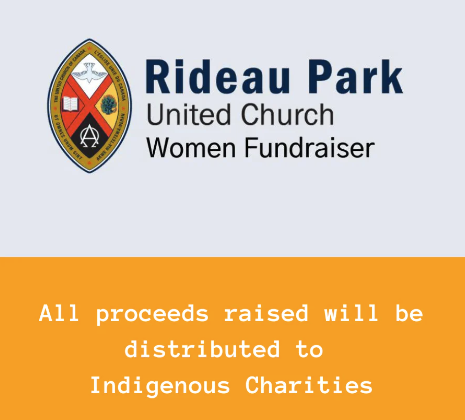 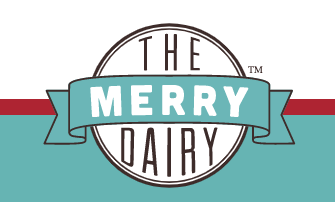    ORDER FORMNAME:__________________   Phone Number: ___________Pick your ice cream pints from the list below.  All Merry Dairy products are peanut, tree nut and sesame-free, and there are also options for dairy-free (DF), gluten-free (GF), soy lecithin-free (SF) and vegan (V) flavours! If you wish you can add a donation to support Indigenous Charities by choosing to add $5, $10, $25 or $50 to your order!All orders will be available for pick up at the Merry Dairy Truck which will be at Rideau Park United Church on Sunday, June 25th from 11am-12:30pmCall Diane Lagace at 613-421-8722, or email:dlagace@uottawa.ca if any questions, or if you prefer to organize home delivery anywhere in Ottawa (minimum $40 order; delivery between 3-7pm Wed-Sat to any address in Ottawa).  Last day to hand in order form at church: Fri. June 23 2023FLAVORPRICE ($10 per pint)Chocolate (GF/SF)$10 x ___ = $____Chocolate Oreo (V)$10 x ___ = $____Vegan Coffee (V/GF/SF)$10 x ___ = $____Cookies and Cream$10 x ___ = $____Earl Grey and Cherry$10 x ___ = $____Earl Grey and Shortbread$10 x ___ = $____Hibiscus Passionfruit (V/GF/SF)$10 x ___ = $____Honeycomb (GF/SF)$10 x ___ = $____Mint Chip (GF)$10 x ___ = $____Raspberry Cheesecake (GF/SF)$10 x ___ = $____Rum and Raisin (GF/SF)$10 x ___ = $____Salted Caramel (GF/SF)$10 x ___ = $____Strawberry (GF/SF)$10 x ___ = $____Strawberry Coconut (V/GF/SF)$10 x ___ = $____Vanilla Ice Cream (GF/SF)$10 x ___ = $____Add $ Donation for Indigenous Charities (Circle amount wish to donate)$0, $5, $10, $25, $50TOTALPAYMENT DUE AT PICK-UP PAYMENT DUE AT PICK-UP 